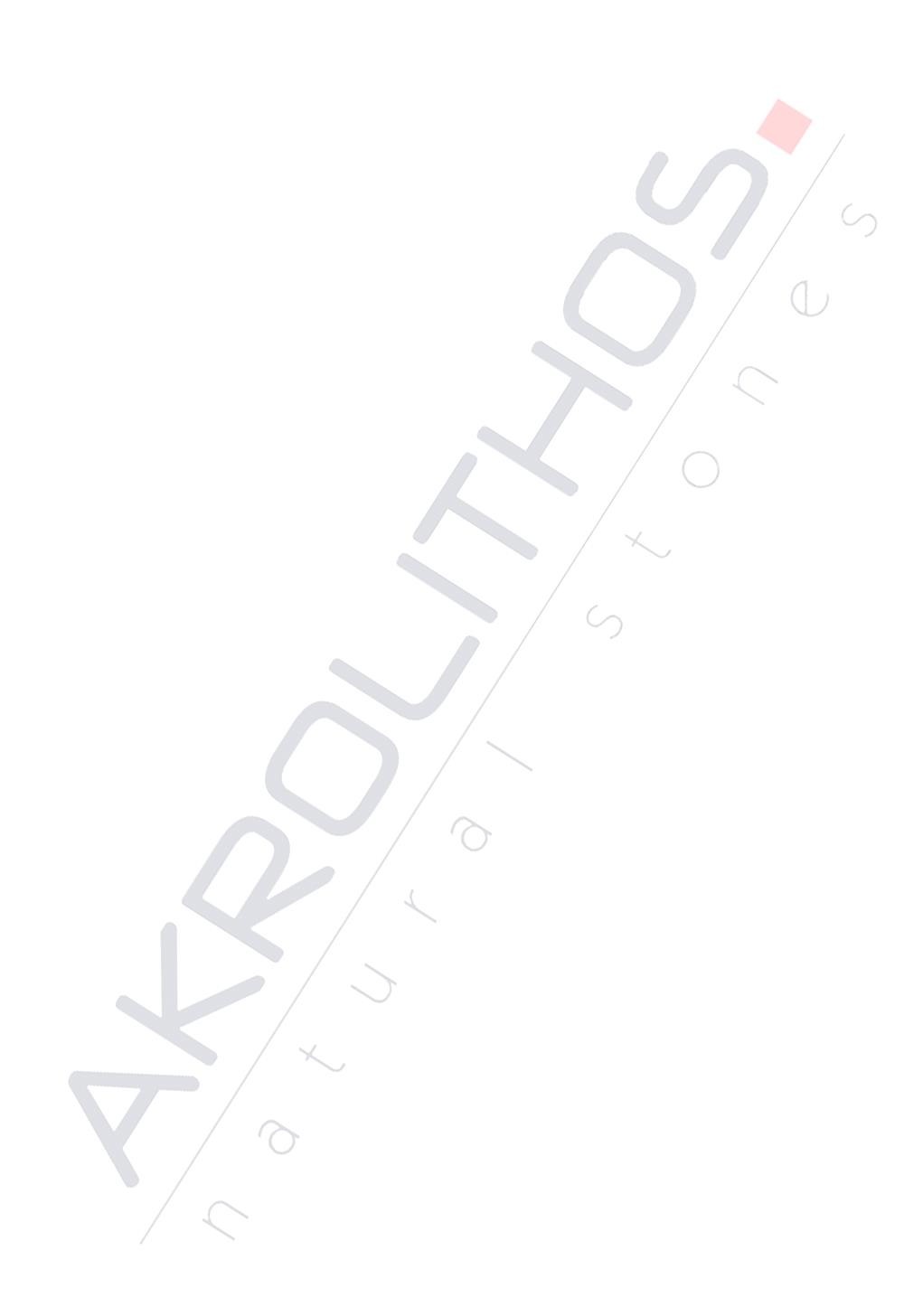 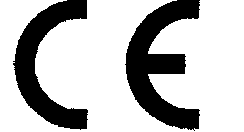 Rok 2011Referenční norma: ΕΝ 1341:2012Výrobek: Desky z přírodního kamene pro venkovní dlažbu.Označení v souladu s normou EN 12440:
Tradiční název: Polygonální břidlice Kavalas.Petrologický název: Muskovitová krystalická břidlice.Typická barva: Převážně šedá a odstíny šedé.
Místo původu: Hora Paggaio, Kavala, ŘeckoKoncové použití: Venkovní dlažba.Počáteční typové zkoušky (ITT) provedla laboratoř GEOTERRA , Anthrakorichon 12, Ν Ionia, Atény.AKROLITHOS SA, kipia Kavalas, ŘeckoAKROLITHOS SA, kipia Kavalas, ŘeckoPevnost v ohybu obrázek (ΕΝ 12372)Nižší očekávaná hodnota: 33,66 Ν/mm2
Střední hodnota: 38,98 Ν/mm2
Směrodatná odchylka: 2,65Absorpce vody při atmosférickém tlaku (ΕΝ 13755)0,3 %Zdánlivá hustota (ΕΝ 1936)
Otevřená pórovitost (EN 1936)2678,00 kg/m30,7 %Odolnost proti mrazu (ΕΝ 12371)Změna hmotnosti Δm=0,1 %Dynamický modul pružnosti ΔΕd=29,6 %Odolnost proti uklouznutí (ΕΝ 14231)SRV morko = 62,00
SRV sucho = 85,00Odolnost proti oděru (ΕΝ 14157 metoda Β’)8278 mm3